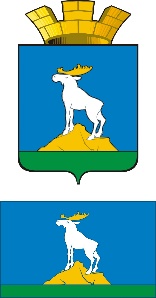 ГЛАВА НИЖНЕСЕРГИНСКОГО ГОРОДСКОГО ПОСЕЛЕНИЯПОСТАНОВЛЕНИЕ28.07.2017 г. № 369г. Нижние СергиО начале подачи горячего водоснабжения на территории Нижнесергинского городского поселения           В соответствии с Федеральным законом от 06.10.2003г. №131-ФЗ «Об общих принципах организации местного самоуправления в Российской Федерации», руководствуясь Уставом Нижнесергинского городского поселения,  ПОСТАНОВЛЯЮ:1. Осуществить поставку тепловой энергии на нужды горячего водоснабжения с 01.08.2017г, в соответствии с графиком подключения абонентов, руководителю МУП «Энергоресурс г. Нижние Серги» (С.В. Косолапов).2.  Осуществить подключение объектов с 01.08.2017г к тепловым сетям для поставки горячего водоснабжения руководителям учреждений социально-культурного назначения.3.  Разработать и согласовать с теплоснабжающей организацией МУП «Энергоресурс г. Нижние Серги» с 28.07.2017 график подключения многоквартирных домов к горячему водоснабжению, руководителю управляющей организации ООО «ЖилСервис» (И.С. Саркеев). 4. Опубликовать настоящее постановление путем размещения на официальном сайте Нижнесергинского городского поселения в сети «Интернет».5. Контроль за исполнением настоящего постановления оставляю за собой;Глава Нижнесергинского городского поселения                                                             А. М. ЧекасинСОГЛАСОВАНИЕпостановления (распоряжения) главы Нижнесергинского городского поселенияНаименование постановления (распоряжения): от 28.07.2017г. № 369О начале подачи горячего водоснабжения на территории Нижнесергинского городского поселенияДокладчик: Блинкова Наталья ГеннадьевнаПостановление разослать:  1 экз. -  МУП «Тепловые сети г. Нижние Серги», 1 экз. – ООО «Жил-Сервис», 1 экз. – МУП «Энергоресурс г. Нижние Серги».Исполнитель, телефон: Блинкова Н. Г., специалист, 28-0-12ДолжностьФамилия и инициалыСроки и результаты согласованияСроки и результаты согласованияСроки и результаты согласованияДолжностьФамилия и инициалыДата поступления на согласование Дата согласованияЗамечания на подпись ГлаваНижнесергинского городского поселенияЧекасин А. М.Заместитель главы администрации по благоустройству городаНикишин Ю. В.Ведущий специалист (юрист)Рыбаков Д. А.Зав. организационно-кадрового отделаКондакова Л.Ю.